Professor Orhan Icoz, Lecturer  .. / .. / 2018 								             Signature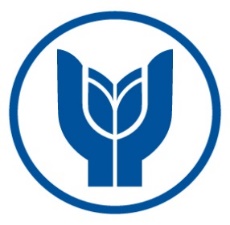 YAŞAR UNIVERSITYSchool of Applied Sciences Department of Tourism GuidanceTGUI 3303 Tourism and Leisure Market Research CourseStudent Evaluation and Grading FormYAŞAR UNIVERSITYSchool of Applied Sciences Department of Tourism GuidanceTGUI 3303 Tourism and Leisure Market Research CourseStudent Evaluation and Grading FormYAŞAR UNIVERSITYSchool of Applied Sciences Department of Tourism GuidanceTGUI 3303 Tourism and Leisure Market Research CourseStudent Evaluation and Grading FormYAŞAR UNIVERSITYSchool of Applied Sciences Department of Tourism GuidanceTGUI 3303 Tourism and Leisure Market Research CourseStudent Evaluation and Grading FormYAŞAR UNIVERSITYSchool of Applied Sciences Department of Tourism GuidanceTGUI 3303 Tourism and Leisure Market Research CourseStudent Evaluation and Grading FormSTUDENT IN-TERM STUDIES ASSESSMENT (For Mid-Term Exam)STUDENT IN-TERM STUDIES ASSESSMENT (For Mid-Term Exam)STUDENT IN-TERM STUDIES ASSESSMENT (For Mid-Term Exam)STUDENT IN-TERM STUDIES ASSESSMENT (For Mid-Term Exam)STUDENT IN-TERM STUDIES ASSESSMENT (For Mid-Term Exam)Student Name & NumberName of InstructorProfessor Orhan IcozProfessor Orhan IcozProfessor Orhan IcozProfessor Orhan IcozAssessment for In-Term assignments and quizzesAssessment for In-Term assignments and quizzesAssessment for In-Term assignments and quizzesAssessment for In-Term assignments and quizzesAssessment for In-Term assignments and quizzesIn-Term Studies & AssignmentsIn-Term Studies & AssignmentsWeightScoreScore as %Student participation to classesStudent participation to classes20 %Quizzes givenQuizzes given60 %In-class assignments and case studiesIn-class assignments and case studies20 %TOTALTOTAL100%FINAL GRADE FOR In-Term Studies